ΠρόσκλησηΣτη γιορτή του σχολείου μας,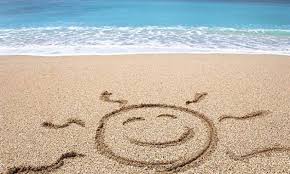 Με θέμα: ¨ το καλοκαίρι …… ‘ερχεται¨Πέμπτη 13 Ιουνίου και ώρα 18:45 στον προαύλιο χώρο του 4ου Δημοτικού Σχολείου Αγίων Αναργύρων							      Η διευθύντριαΟι εκπαιδευτικοί Οι μαθητές